Zima w Dolinie Muminków
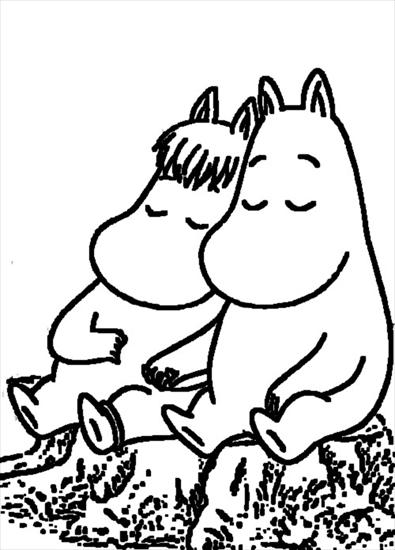 
       Od kilku dni niemal bezustannie pada śnieg (dotykamy czubkiem języka różnych miejsc na podniebieniu). Wszędzie go pełno (wysuwamy język szeroko na brodę). Mała Mi ciepło ubrana przybiegła z samego rana do domu Muminka (dotykamy czubkiem języka wszystkich zębów po kolei najpierw górnych potem dolnych). Od progu krzyczy: „Wstawaj Muminku! Napadało dużo śniegu. Ulepimy bałwana!”. Po chwili, po zjedzeniu pysznego śniadania (oblizujemy wargi ruchem okrężnym), wybiegają na podwórko. Wspólnie toczą śnieżne kule (robimy z buzi „kulę” – nadymamy policzki, zwierając wargi, następnie głośno wypuszczamy powietrze), później popychają je (wypychamy językiem dolne zęby) i ustawiają jedna na drugiej (zakładamy wargę dolną na górną i odwrotnie). Jeszcze tylko oczy z czarnych węgielków i nos z pomarańczowej marchewki (wyciągamy język daleko do przodu). Bałwanowi potrzebny jest też kapelusz, wiec Maminek przyniósł od Mamy Muminka stary garnek z uszami (robimy z języka „garnek” – boki i przód języka unosimy do góry tak, aby na środku powstało wgłębienie). I tak powstał piękny uśmiechnięty bałwan (uśmiechamy się szeroko nie otwierając ust).
